Záznam z prieskumu trhupre zákazku podľa § 1 ods. 15 zákona č. 343/2015 Z. z. o verejnom obstarávaní a o zmene a doplnení niektorých zákonov v znení neskorších predpisov (ZVO)Identifikácia verejného obstarávateľa:Názov:		Slovenská poľnohospodárska univerzita v NitreSídlo:		Tr. A. Hlinku 2, 949 76 NitraIČO:		00397482DIČ:		2021252827IČ DPH:		SK2021252827Internetová adresa:	http://www.uniag.sk/v rámci Výzvy číslo: 	56/PRV/2022pre opatrenie: 		16 – Spoluprácapodopatrenie: 	16.1 – Podpora na zriaďovanie a prevádzku operačných skupín EIP zameraných na produktivitu a udržateľnosť poľnohospodárstvaNázov projektu: Okara ako potravina nie odpad!Predmet zákazky:	Názov: Služby - Náklady spojené s účasťou na konferenciách v rámci projektu Okara ako potravina nie odpad!“Opis: „Zaplatenie vložného za 3 účastníkov na vedeckých konferenciách v rozmedzí rokov 2023,2024, 2025“Spôsob vykonania prieskumu:  Priemer ponúk konferencií so zameraním v súlade ONPredpokladaná hodnota zákazky: PHZ bola určená ako priemer poplatkov za vložné na konferencie, ktoré majú obsahové zameranie v súlade s ON  * počet účastníkov na plánovaných konferenciách v zmysle obsahového námetu: 29. – 31.3.2023 – Piešťany: BEZPEČNOSŤ A KONTROLA POTRAVÍN – v sume 170,00 EUR– viď. príloha na konci dokumentu; 23.9.2021 – Žilina: Globalizácia – 330,00 EUR – viď. príloha na konci dokumentu;25 – 26.10.2023 Brno:  Hygiena a technologie potravin LII. Lenfeldovy a Höklovy dny – v sume 130,00 EUR – viď. príloha na konci dokumentu.PHZ za 1 konferenciu = (170 + 330 + 130)/3 = 630 /3 = 210 EURPlánovaný počet účastníkov 3 na konferenciách. Verejný obstarávateľ v súlade s vyššie uvedeným stanovil predpokladanú hodnotu zákazky vo výške = 210 * 3 = 630 EUR V Nitre, dňa 25. 7. 2023Vypracoval: Ing. Patrícia Joanidis, PhD.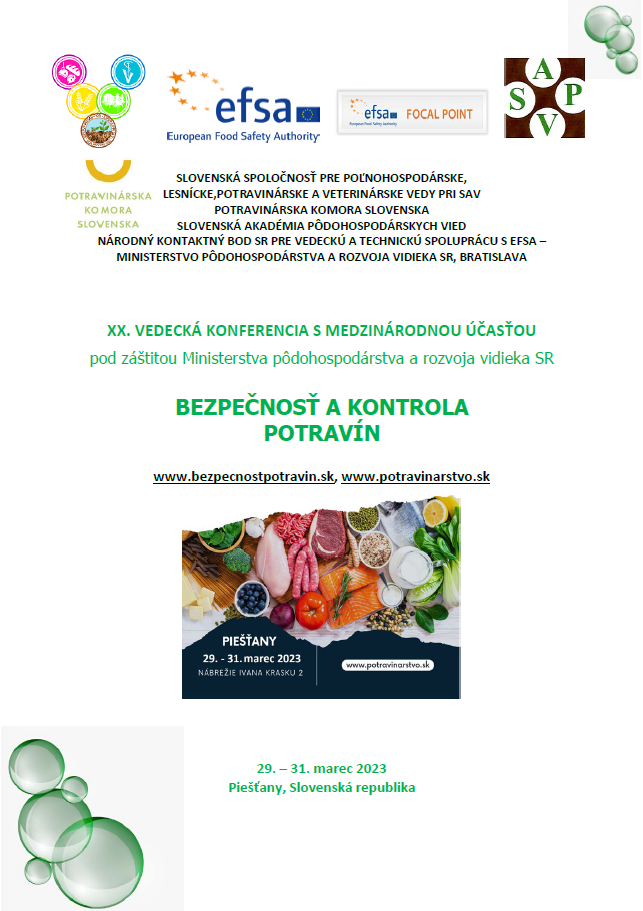 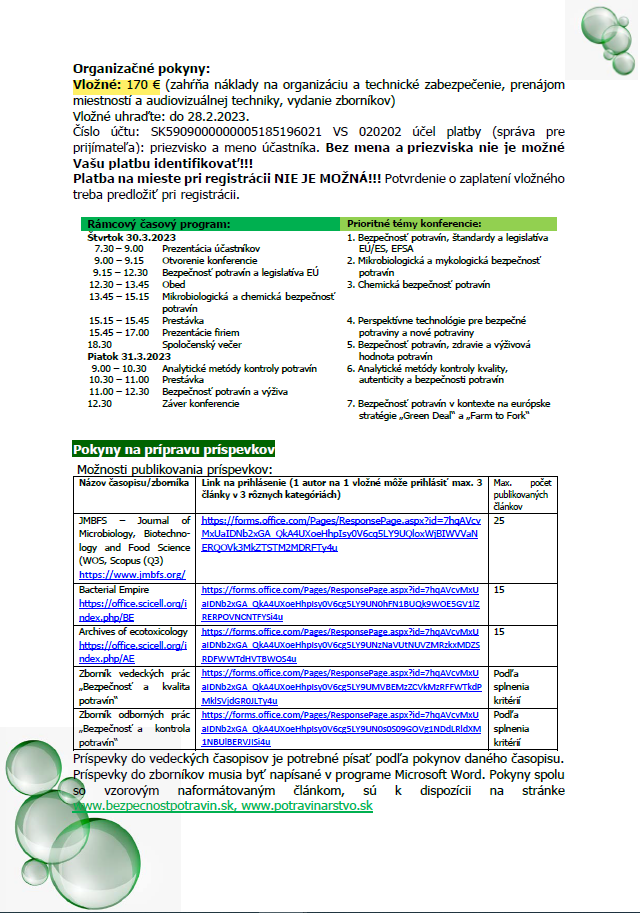 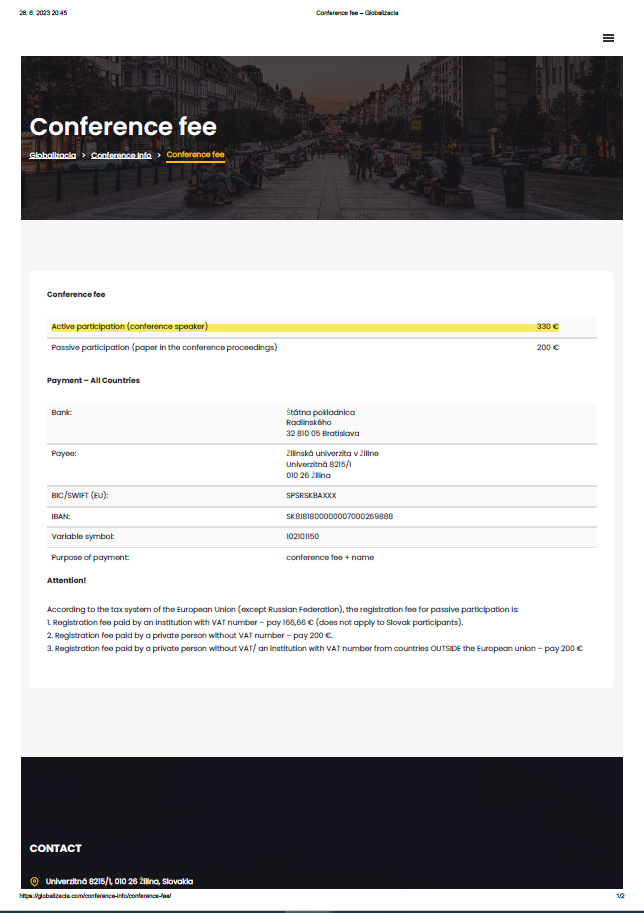 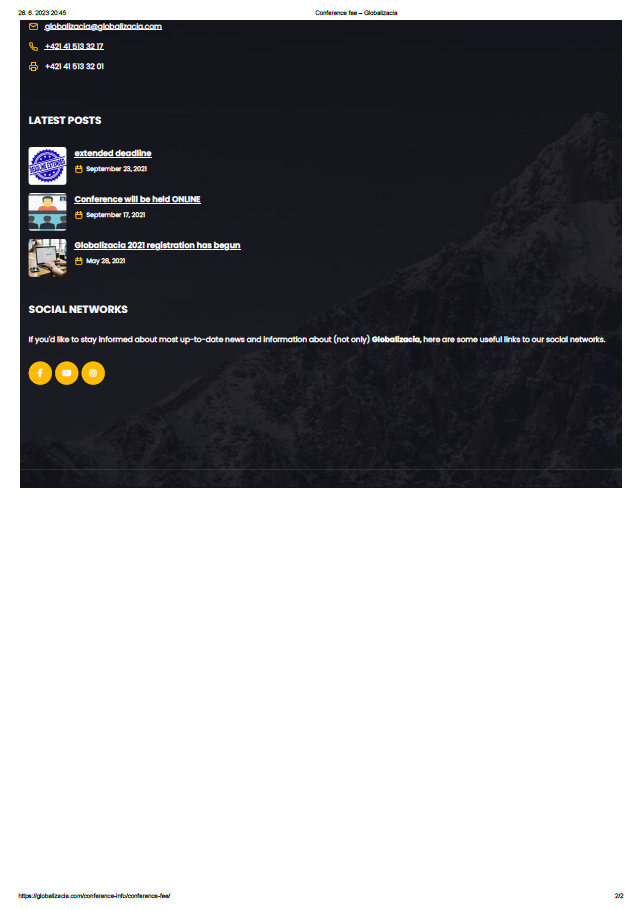 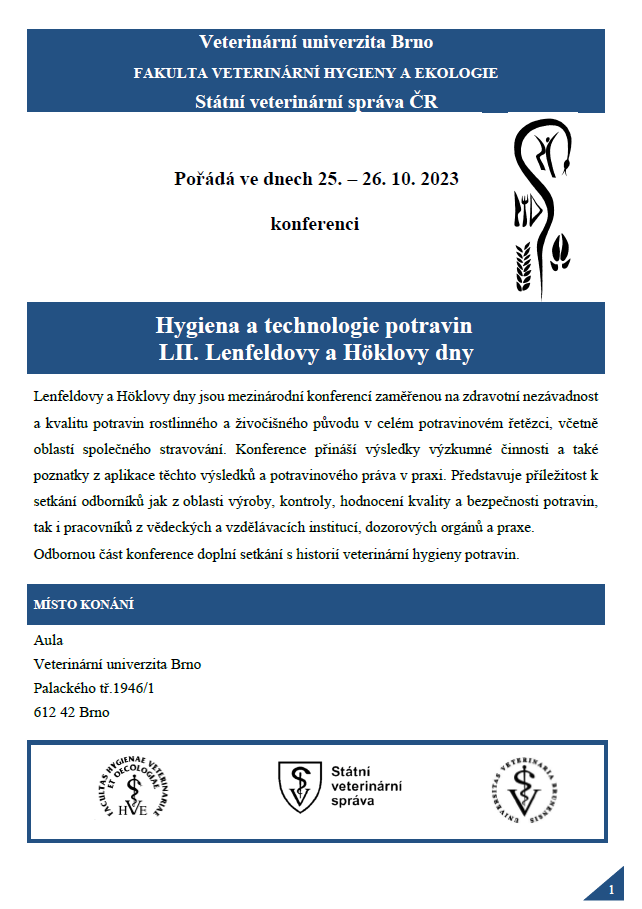 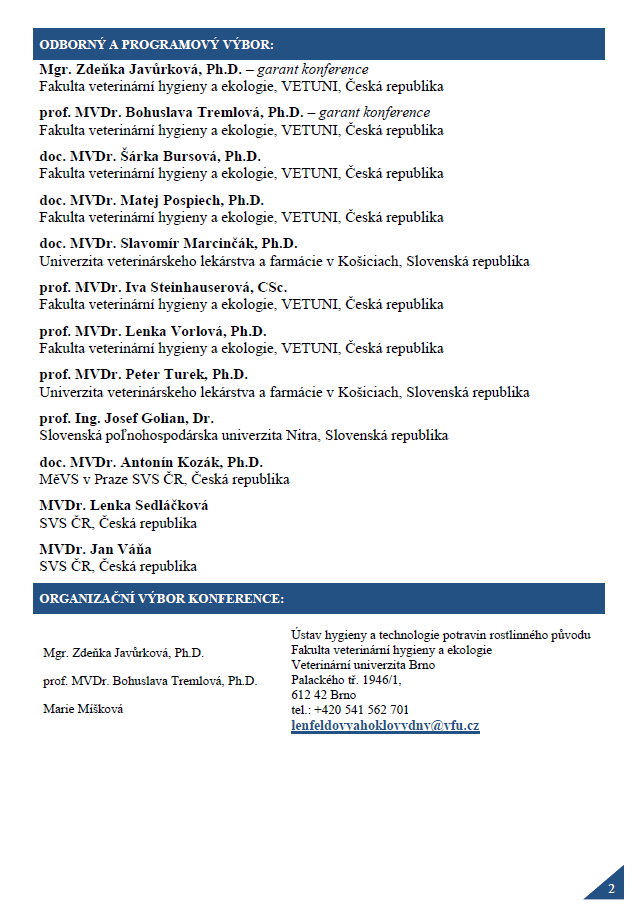 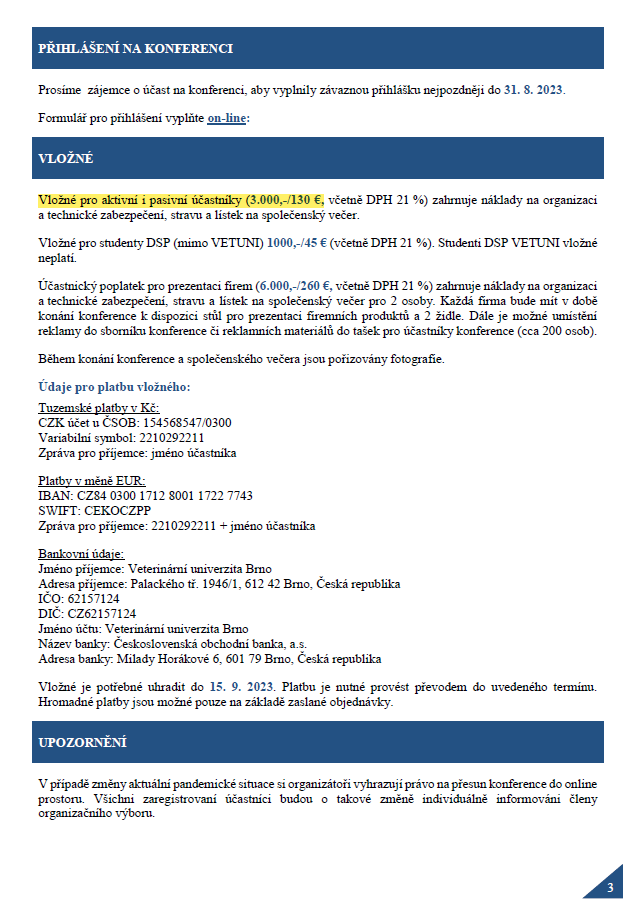 